Министерство образования и науки Российской ФедерацииФБГОУ ВПО Волгоградский государственный технический университетКафедра «Программное обеспечение автоматизированных систем»КРАТКОЕ РУКОВОДСТВО ПОЛЬЗОВАТЕЛЯКарточная игра «Покер»Листов 5Руководитель работы:к.т.н., доц. каф. ПОАС____________ Кульцова М.Б.(подпись)«___» ____________ 2014г.Разработчики:студенты группы ИВТ-460__________ Козлов Д.В.    (подпись)__________ Терехов Г.В.    (подпись)«____» ___________2014 г.2014Запуск тестовДля запуска тестов проекта на языке SWI-Prolog необходимо запустить файл prolog_code.pl из проекта PlPoker и последовательно ввести в консоль SWI-Prolog следующие команды:consult(‘prolog_code.pl’).silentTest.Если все тесты пройдены успешно, то в консоль SWI-Prolog будет выведен результат успешной работы команд: true. В противном случае, для каждого непройденного теста будет выведена строка следующего вида:Error: <текст теста>.Вид оконного интерфейса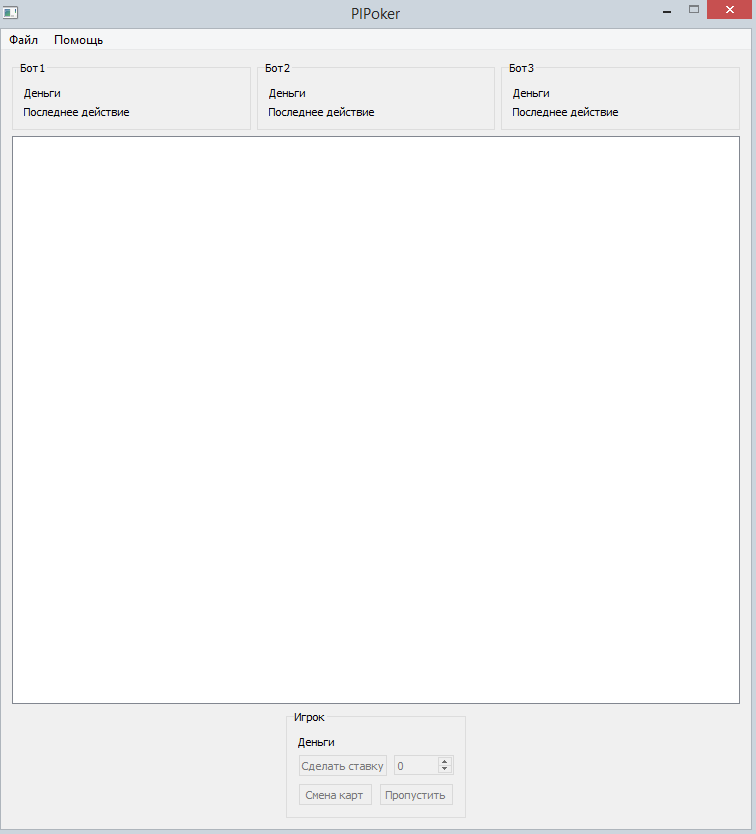 Рис. 1 Запуск программы.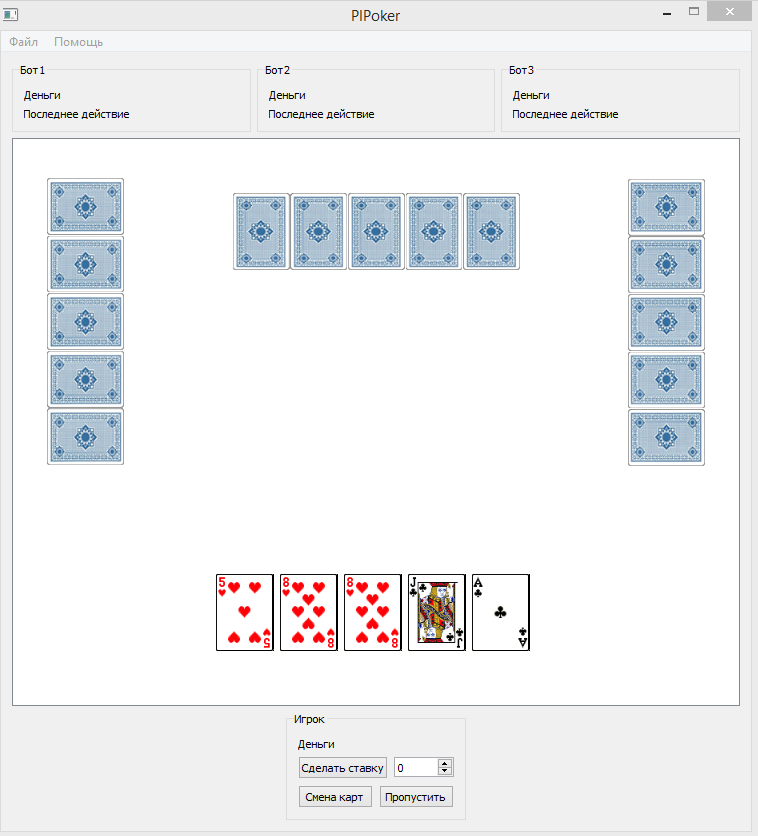 Рис.2 Нажатие на пункт меню «Новая игра».Результаты тестирования кода проекта на языке SWI-Prolog.Результаты тестирования кода проекта на языке SWI-Prolog представлены на рисунке 3.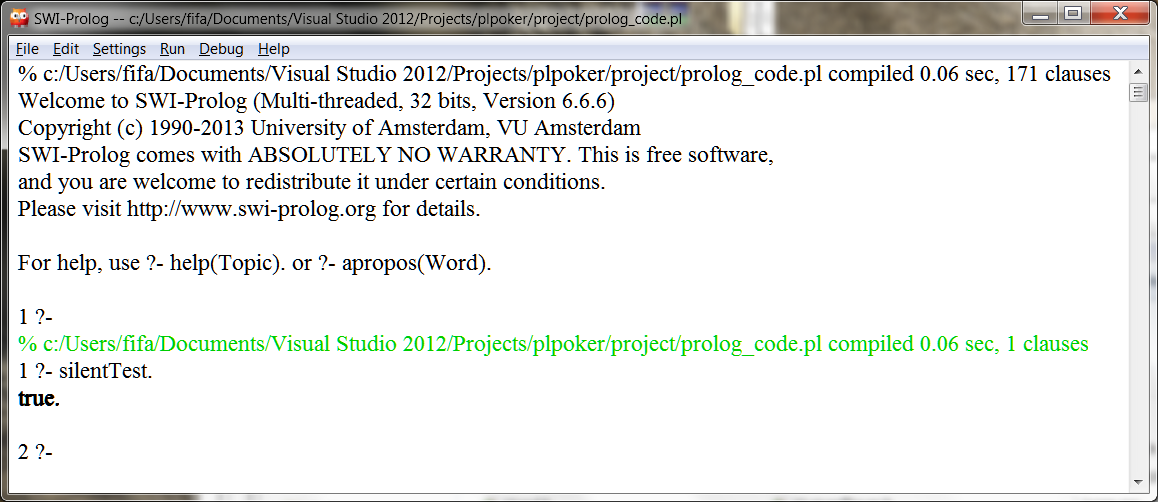 Рис.3 Результаты тестирования кода проекта на языке SWI-Prolog.